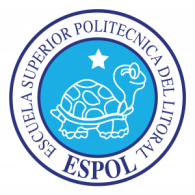     Nombre____________________________________________	       Paralelo__1__		       Profesor: Andrea Pino A, Msc.Arte & Diagramación“Como estudiante de ESPOL me comprometo a combatir la mediocridad y a actuar con honestidad; por eso no copio ni dejo copiar.”………………………………………..Desarrollar un Mobiliario aplicado para el edificio de Edcom,  teniendo como parámetros la  Circulación, funcionalidad, singularidad, cronograma de distribución y evidencias. (28 pts.)Troquel personalizado (2 pts.) Calificación  Final:___________OBSERVACIONES:________________________________________________________________________________________________________________________________________________________________________________________________________________________________________________________________________________________________CriterioPonderación 9-10    Excelente 8-6    Bueno 5-4   Regular 3-1   Deficiente0   NuloComposición30%Existen varias normas y criterios avanzados de visual merchandiser, considerando la distribución, punto focal, equilibrio óptico.Existen normas y criterios de visual merchandiser, considerando la distribución, punto focal, equilibrio óptico.Existen criterios de visual merchandiser, considerando la distribución y equilibrio óptico.Existen criterios básicos de visual, considerando la distribución.No entregaAgrupaciones20%Aplica la disposición de artículos teniendo en cuenta la calidad estética del resultado por agrupaciones (pirámide, repetición) conceptuales que hacen que la pieza  sobresalga de las demás por su originalidad.Aplica disposición de artículos teniendo en cuenta las agrupaciones (pirámide, repetición) conceptuales que hacen que la pieza  sobresalga de las demás por su originalidad.Aplica la disposición de artículos empleando agrupaciones que hacen que la pieza  sean visibles de las demás por su originalidad.Aplica la disposición de artículos empleando agrupaciones que hacen que las piezas  sean visibles.No entregaEsquemas de color10%Explora el uso del color y determina los efectos que producen; coordina la efectividad de una presentación vistosa mediante las variaciones   del croma.Explora el uso del color y determina los efectos que producen; coordina la  presentación vistosa mediante las variaciones del croma.Determina los efectos que producen los colores; coordina la  presentación  mediante la variación única.Determina los esquemas de colores.No entregaAmbiente y Mantenimiento20%Proporciona  un ambiente adecuado al establecimiento empleando un nivel de experiencia (música ,aromas, plantas,)Proporciona  un ambiente  al establecimiento empleando  (música, aromas, plantas,)Proporciona poco ambiente al establecimiento.Proporciona un ambiente deficiente en la relación con los elementos expuestos y el establecimiento.No entregaPreparativos, Montaje y sujeción20%Garantiza que el esquema  sea proyectado detalladamente (limpio- ordenado y elevar-sostener). Presenta el esquema detallado (limpio- ordenado y elevar-sostener). Presenta el esquema ordenado. Presenta el esquema sin detalles y ajeno al montaje. No entrega